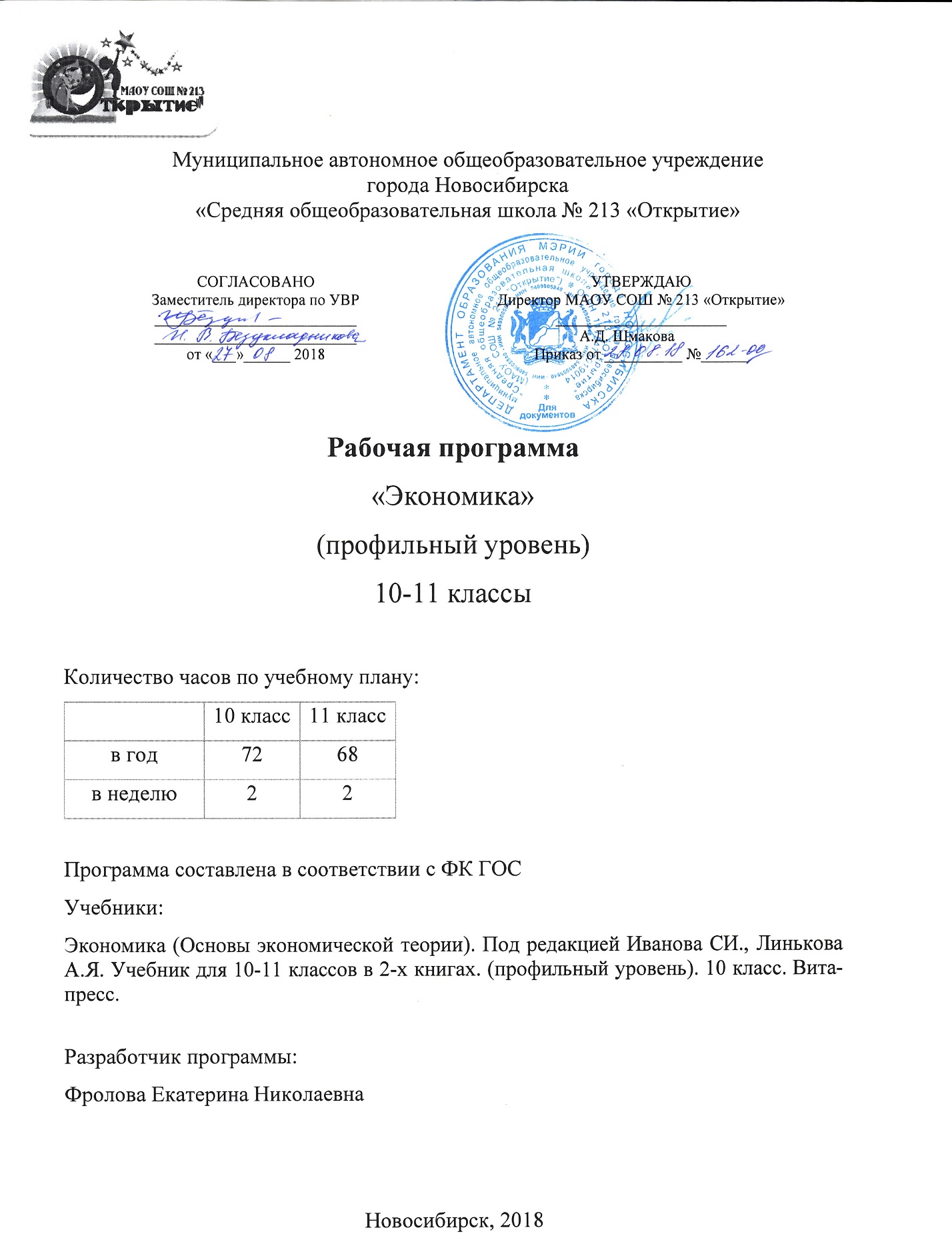 Пояснительная записка.Рабочая программа по экономике предназначена для уровня среднего общего образования.Нормативно-правовая база рабочей программы по истории:Приказ Министерства образования и науки РФ от 05.03.2004г. №1089 «Об утверждении Федерального компонента государственных стандартов начального общего, основного общего и среднего (полного) общего образования». Федеральный базисный учебный план для среднего (полного) общего образования, утвержденный приказом Минобразования РФ № 1312 от 09.03. 2004;Примерная программа среднего (полного) общего образования по экономике (профильный  уровень) 2004 г. Основная образовательная программа МАОУ СОШ № 213 «Открытие»;Учебный план МАОУ «СОШ № 213 «Открытие».В соответствии с базисным учебным планом «Экономика» входит в состав профильных учебных предметов для изучения на уровне среднего общего образования. Содержание программы направлено на освоение учащимися знаний, умений и навыков на профильном уровне, что соответствует Образовательной программе школы. Содержание среднего общего образования  на профильном уровне по экономике представляет комплекс знаний по экономике, минимально необходимый современному гражданину России. Он включает общие представления об экономике как хозяйстве и науке, об экономике семьи, фирмы и государства, в том числе в международной сфере. Основные содержательные линии:основные концепции экономики;микроэкономика;макроэкономика и международная экономика;прикладная экономика. Все означенные компоненты содержания взаимосвязаны, как связаны и взаимодействуют друг с другом изучаемые объекты. Помимо знаний, в содержание курса входят навыки, умения и ключевые компетентности, необходимые для будущей работы в экономической сфере.Содержание курса на профильном уровне обеспечивает преемственность по отношению к курсу обществознания  основной школы путем углубленного изучения, прежде всего, экономики фирмы и государства. Наряду с этим, вводится ряд новых, более сложных вопросов, понимание которых необходимо будущему экономисту.Освоение нового содержания осуществляется с опорой на межпредметные связи с курсами обществознания, математики, истории, географии, права, литературы и др.Профильное экономическое образование предполагает развитие начальных профессиональных умений и навыков, а также освоение базовых навыков для будущей работы в экономической сфере.ЦелиИзучение экономики в старшей школе на профильном уровне направлено на достижение следующих целей:развитие гражданского образования, экономического образа мышления; потребности в получении экономических знаний и интереса к изучению экономических дисциплин; способности к личному самоопределению и самореализации;воспитание ответственности за экономические решения; уважения к труду и предпринимательской деятельности; освоение системы знаний об экономической деятельности фирм и государства, об экономике России для последующего изучения экономических дисциплин в учреждениях системы среднего и высшего профессионального образования или для самообразования;овладение умениями получать и критически осмысливать экономическую информацию, анализировать, систематизировать полученные данные; подходить к событиям общественной и политической жизни с экономической точки зрения; освоение способов познавательной, коммуникативной, практической деятельности, необходимых для участия в экономической жизни общества и государства; выносить аргументированные суждения по экономическим вопросам с применением элементов научного анализа;формирование опыта применения полученных знаний и умений для решения типичных экономических задач; освоения экономических знаний для будущей работы в качестве наемного работника и эффективной самореализации в экономической сфере.Учебным планом МАОУ СОШ № 213 «Открытие»  предусмотрено на изучение экономики 140 учебных часов за 2 года обучения: 72 учебных часа в 10 классе при двухчасовой недельной нагрузке и 68 часов при двухчасовой недельной нагрузке в 11 классе.Методической основой реализации курса является системно-деятельностный подход. Преимущественно используются технологии проблемного обучения, проблемного диалога, технология развития критического мышления, активные и интерактивные методы и формы обучения.Рабочая программа предусматривает формирование у учащихся общеучебных умений и навыков, универсальных способов деятельности и ключевых компетенций. В этом направлении приоритетами для учебного предмета «Экономика» на этапе среднего (полного)  общего образования являются:объяснение изученных положений на предлагаемых конкретных примерах;решение познавательных и практических задач, отражающих типичные экономические ситуации;применение математических знаний в экономической сфере;применение полученных знаний для определения экономически рационального поведения и порядка действий в конкретных ситуациях;умение обосновывать суждения, давать определения, приводить доказательства; поиск нужной информации по заданной теме в источниках различного типа и извлечение необходимой информации из источников, созданных в различных знаковых системах (текст, таблица, график, диаграмма, аудиовизуальный ряд и др.). Отделение основной информации от второстепенной, критическое оценивание достоверности полученной информации, передача содержания информации адекватно поставленной цели (сжато, полно, выборочно);выбор вида чтения в соответствии с поставленной целью (ознакомительное, просмотровое, поисковое и др.);работа с текстами различных стилей, понимание их специфики; адекватное восприятие языка средств массовой информации;самостоятельное создание алгоритмов познавательной деятельности для решения задач творческого и поискового характера; участие в проектной деятельности, владение приемами исследовательской деятельности, элементарными умениями прогноза (умение отвечать на вопрос: «Что произойдет, если...»);пользования мультимедийными ресурсами и компьютерными технологиями для обработки, передачи, систематизации информации, создания баз данных, презентации результатов познавательной и практической деятельности;владение основными видами публичных выступлений (высказывания, монолог, дискуссия, полемика), следование этическим нормам и правилам ведения диалога (диспута).Требования к уровню подготовки выпускниковВ результате изучения экономики на профильном уровне ученик долженЗнать/Понимать смысл основных теоретических положений экономической науки; основные экономические принципы функционирования семьи, фирмы, рынка и государства, а также международных экономических отношений;Уметьприводить примеры:  взаимодействия рынков;  прямых и косвенных налогов; взаимовыгодной международной торговли; описывать: предмет и метод экономической науки, факторы производства, цели фирмы,   основные виды налогов, банковскую систему,  рынок труда,  экономические циклы, глобальные экономические проблемы;объяснять: экономические явления с помощью альтернативной стоимости;  выгоды обмена; закон спроса;  причины неравенства доходов;   роль минимальной оплаты труда;  последствия инфляции;сравнивать (различать):  спрос и величину спроса, предложение и величину предложения, рыночные структуры, безработных и незанятых,  организационно-правовые формы предприятий, акции и облигации;вычислять на условных примерах:  величину рыночного спроса и предложения, изменение спроса (предложения) в зависимости от изменения формирующих его факторов, равновесную цену и объем продаж;  экономические и бухгалтерские затраты и прибыль,  смету (бюджет) доходов и расходов, спрос фирмы на труд; реальный и номинальный ВВП, темп инфляции,  уровень безработицы;применять для экономического анализа: кривые спроса и предложения, графики изменений рыночной ситуации в результате изменения цен на факторы производства, товары-заменители и дополняющие товары;Использовать приобретенные знания и умения в практической деятельности и повседневной жизни для:исполнения типичных экономических ролей;решения практических задач, связанных с жизненными ситуациями;совершенствования собственной познавательной деятельности; оценки происходящих событий и поведения людей с экономической точки зрения; осуществления самостоятельного поиска, анализа и использования экономической информации. СОДЕРЖАНИЕ ПРОГРАММЫ  (140 час)Часть 1. ОСНОВНЫЕ КОНЦЕПЦИИ ЭКОНОМИКИ  Введение в экономику Что означает термин «экономика». Экономическая наука, ее предмет. Экономические модели. Предпосылка рационального поведения. Микроэкономика и макроэкономика. Экономическая теория и прикладная экономика. Экономическая наука и экономическая политика.АЛЬТЕРНАТИВНАЯ СТОИМОСТЬ и ФАКТОРЫ ПРОИЗВОДСТВА 	Потребности, блага и услуги, ресурсы. Ограниченность ресурсов. Экономические  и неэкономические (свободные) блага.  Проблема выбора. Альтернативная стоимость (альтернативные издержки). 	Кривая (граница) производственных возможностей. Факторы, влияющие на форму и сдвиги кривой производственных возможностей. Закон возрастающих альтернативных издержек.Факторы производства: труд, земля, капитал и предпринимательские способности. Факторные доходы: заработная плата, рента, процент и прибыль. СПЕЦИАЛИЗАЦИЯ, ОБМЕН, АБСОЛЮТНЫЕ И СРАВНИТЕЛЬНЫЕ ПРЕИМУЩЕСТВА Специализация и разделение труда. Обмен и взаимозависимость. Почему торговля рождает богатство. Абсолютные и сравнительные преимущества. Выгоды добровольного обмена. Условия взаимовыгодной и безубыточной торговли.ЭКОНОМИЧЕСКИЕ СИСТЕМЫ, СОБСТВЕННОСТЬ, РАЦИОНАЛЬНОСТЬ И СТИМУЛЫ Понятие экономической системы. Традиционная, командная и рыночная экономические системы. Смешанная экономика. Эволюция экономических систем. Понятие собственности. Владение, пользование и распоряжение. Формы собственности. Объекты собственности. 	Часть 2.	МИКРОЭКОНОМИКА  Раздел I. СПРОС И ПРЕДЛОЖЕНИЕ СПРОС Понятие рынка. Рынок одного товара. Спрос. Величина спроса. Шкала спроса, кривая спроса. Закон спроса. Индивидуальный и рыночный спрос. Эффекты Гиффена и Веблена. Факторы, формирующие спрос.	 Эластичность спроса по цене. Точечная и дуговая эластичность. Эластичный и неэластичный спрос. Эластичность спроса по доходу. Нормальные и инфериорные блага. Товары первой необходимости и товары роскоши. Перекрестная эластичность спроса. ПРЕДЛОЖЕНИЕ Понятие предложения. Величина предложения. Функция предложения, кривая предложения и шкала предложения. Закон предложения. Индивидуальное и рыночное предложение. Время и предложение: мгновенный, краткосрочный и долгосрочный периоды. Эластичность предложения по цене. Факторы, формирующие предложение: цены факторов производства и новые технологии, налоги и субсидии.РЫНОЧНОЕ РАВНОВЕСИЕ Функционирование рынка. Рыночное равновесие. Равновесная цена и равновесный объем продаж. Влияние изменений спроса и предложения на рыночное равновесие. Взаимосвязь рынков. Роль информации на рынке. Прямое и косвенное вмешательство государства в ценообразование. Предельные и фиксированные цены. Избыточное предложение. Избыточный спрос. Раздел II. ФИРМА. ТЕОРИЯ ПРОИЗВОДСТВА бухгалтерскИЕ и экономическИЕ издержки И прибыль Фирма в экономической теории. Цели фирмы.Бухгалтерские (внешние или явные) издержки. Амортизационные отчисления.  Выручка. Бухгалтерская прибыль: валовая и чистая. Внутренние (неявные) издержки. Нормальная прибыль. Экономические издержки. Экономическая прибыль. Необратимые издержки.ТЕОРИЯ ПРОИЗВОДСТВА Фирма как производственная функция. Производительность ресурсов (факторов производства). Производительность труда. Измерение и факторы производительности труда.Показатели выпуска фирмы: общий, средний и предельный продукт переменного фактора производства. Закон убывающей отдачи.Фиксированные (постоянные) и переменные издержки. Функции издержек: общие, средние, средние переменные и предельные издержки. Кривые издержек в краткосрочном периоде. Обоснование формы кривых издержек. Эффект масштаба.Предельная выручка фирмы. Максимизация прибыли.Раздел III. ОТРАСЛЬ. КОНКУРЕНЦИЯ. РЫНОЧНЫЕ СТРУКТУРЫ Совершенная конкуренция 	Условия совершенной конкуренции. Конкурентная фирма, максимизация ее прибыли. Предложение конкурентной фирмы в краткосрочном периоде.Долгосрочное равновесие на рынке совершенной конкуренции. Прибыль и поведение конкурентной фирмы в долгосрочном периоде. Рынки, близкие к совершенной конкуренции.МОНОПОЛИЯПрирода монополии. Виды монополий. Естественные монополии. Причины возникновения монополий.  Монополии в России. Сравнительный анализ монополии и совершенной конкуренции. Монопольная прибыль. Социальная цена монополии. Условие прекращения производства монополией. Цена, издержки и эластичность спроса на монопольном рынке. Ценовая дискриминация.МОНОПОЛИСТИЧЕСКАЯ КОНКУРЕНЦИЯ, ОЛИГОПОЛИЯ И МОНОПСОНИЯ. Антимонопольное законодательство Природа олигополии. Поведение олигополистов. Нескоординированная олигополия. Молчаливый сговор. Лидерство в ценах. Явный сговор (картель). 	Природа монополистической конкуренции. Дифференциация продукта.	Рыночная власть покупателей. Монопсония. Простейшая модель монопсонии. Особенности ценообразования в условиях монопсонии. Количественные методы оценки структуры рынка. Коэффициент Лернера. Измерение уровня концентрации в отрасли.Роль крупного бизнеса в прогрессе экономики. Политика защиты конкуренции и антимонопольное законодательство. Основные способы и ограничения регулирования монопольных рынков. Эволюция взглядов на монополию и антимонопольную политику. Российское антимонопольное законодательство.Раздел IV. РЫНКИ ФАКТОРОВ ПРОИЗВОДСТВА РЫНОК ТРУДА Производный спрос. Спрос фирмы на труд. Заработная плата в экономической теории и практике. Предложение труда для отдельной фирмы. Равновесие на локальном рынке труда. Минимальная оплата труда. Роль профсоюзов.РЫНКИ КАПИТАЛА И ЗЕМЛИ Понятия капитала и рынка капитала. Процент как цена капитала. Дисконтирование. Приведенная стоимость. Смысл ставки дисконтирования и ее выбор. Цена капитала. Рынок земли (природных ресурсов). Цена земли. Земельная рента. Раздел V. НЕСОСТОЯТЕЛЬНОСТЬ РЫНКА И ГОСУДАРСТВЕННОЕ РЕГУЛИРОВАНИЕ ОБЩЕСТВЕННЫЕ БЛАГА Понятия несостоятельности рынка и государства. 	Общественные блага и услуги, их свойства. Чистые общественные блага. Неконкурентность и неисключаемость. Классификация благ по характеру получения и по характеру потребления.  	Источники финансирования чистых общественных благ. Эффективность общественных благ. Государственный механизм и принятие общественных решений.  ВНЕШНИЕ ЭФФЕКТЫ Положительные и отрицательные внешние эффекты. Общественные и частные издержки. Экономический подход к экологии. Проблемы и способы государственного регулирования внешних эффектов. РАСПРЕДЕЛЕНИЕ ДОХОДОВ Доходы населения и их источники. Дифференциация доходов. Опасность выравнивания доходов. Последствия сильной дифференциации доходов. Измерение неравенства доходов. Кривая Лоренца и коэффициент Джини. Часть 3. МАКРОЭКОНОМИКА и МЕЖДУНАРОДНАЯ ЭКОНОМИКА  Раздел I. ИНСТРУМЕНТЫ МАКРОЭКОНОМИКИ ПРЕДМЕТ И ОСОБЕННОСТИ  МАКРОЭКОНОМИЧЕСКОГО АНАЛИЗА Предмет макроэкономики. Основные макроэкономические проблемы. Агрегирование. Макроэкономические агенты и  макроэкономические рынки.Кругооборот расходов и доходов. Валовой Внутренний продукт Понятие системы национальных счетов. Валовой внутренний продукт (ВВП) и валовой национальный продукт (ВНП). Конечная и промежуточная продукция. Добавленная стоимость. ВВП на душу населения.Методы измерения ВВП по расходам и по доходам. Проблемы расчета ВВП (ВНП). Нерыночное производство. Проблема учета качества окружающей среды. Теневая экономика.Номинальные и реальные экономические показатели. Номинальный и реальный ВВП. Индекс потребительских цен (ИПЦ) и дефлятор ВВП. СОВОКУПНЫЙ СПРОС  И  СОВОКУПНОЕ ПРЕДЛОЖЕНИЕ)Совокупный  спрос. Причины отрицательного наклона кривой совокупного спроса. Неценовые факторы совокупного спроса.Совокупное предложение. Причины положительного наклона кривой совокупного предложения. Неценовые факторы совокупного предложения. Классическая модель. Закон Сэя. Кейнсианская макроэкономическая модель. Макроэкономическое равновесие. Шоки совокупного спроса и совокупного предложения.ДЕНЬГИ и банки Деньги. Функции денег. История денег. Формы денег. Денежные агрегаты.Банки. История банковского дела. Операции коммерческих банков.  Российские коммерческие банки.	Банковская система. Центральный банк и его функции.Раздел II. МАКРОЭКОНОМИЧЕСКИЕ ПРОБЛЕМЫ ИНФЛЯЦИЯ Закон денежного обращения. Уравнение обмена Фишера. Инфляция: понятие, виды и причины. Инфляция спроса и инфляция предложения. Дефляция.Последствия и издержки инфляции. БЕЗРАБОТИЦА Понятие безработицы. Уровень и виды безработицы. Полная занятость и потенциальный ВВП. Последствия безработицы. Государственная политика поддержки занятости. ЭКОНОМИЧЕСКИЙ РОСТ И РАЗВИТИЕ Понятие экономического роста. Темп экономического роста. Источники экономического роста. Экстенсивный и интенсивный рост.  Экономическое и общественное развитие. Порочный круг бедности. Качество жизни. Индекс человеческого развития.ЭКОНОМИЧЕСКИЕ ЦИКЛЫ Экономические циклы. Типы экономических циклов. Классические среднесрочные циклы деловой активности. Причины экономических циклов. Фазы цикла.Раздел III. МАКРОЭКОНОМИЧЕСКАЯ  ПОЛИТИКА ДЕНЕЖНАЯ ПОЛИТИКА Что такое макроэкономическая политика. Кредитные деньги или как банки «делают деньги». Обязательные резервы. Кредитная эмиссия. Банковский мультипликатор. Банковские резервы и кредитные возможности. ФИСКАЛЬНАЯ ПОЛИТИКА Роль налогов в экономике. Основные виды налогов. Средняя и предельная ставки налога. Воздействие налогов на экономику. Кривая Лаффера. Налоговая система России.Государственный бюджет. Дефицит государственного бюджета и способы его финансирования. Государственный долг. Фискальная политика. Раздел IV. МЕЖДУНАРОДНАЯ ЭКОНОМИКА МЕЖДУНАРОДНАЯ ТОРГОВЛЯ Абсолютное и сравнительное преимущество в международной торговле. 	Протекционизм: цели и средства. Импортные тарифы. Нетарифные барьеры. Экспортные субсидии.	Свободная торговля. Всемирная торговая организация (ВТО). Россия и ВТО. Региональная интеграция.МЕЖДУНАРОДНЫЕ ФИНАНСЫ Спрос и предложение на рынке валют. Формирование валютного курса. Факторы, определяющие валютные курсы. Валютные риски. Валютные системы. Валютные кризисы.ГЛОБАЛЬНЫЕ ЭКОНОМИЧЕСКИЕ ПРОБЛЕМЫ Понятие глобализации, ее выгоды и риски.Краткая характеристика основных глобальных проблем. Взаимосвязь глобальных проблем. Развитые и развивающиеся страны. Наиболее актуальные для России глобальные проблемы. Устойчивое развитие. Часть 4. ПРИКЛАДНАЯ  ЭКОНОМИКА Раздел I. бИЗНЕС ПРЕДПРИНИМАТЕЛЬСТВО И ПРЕДПРИНИМАТЕЛЬ Коммерция и бизнес. Понятия предпринимательства и предпринимателя. Виды предпринимательства. Эволюция взглядов на предпринимательство. Роль предпринимательства в экономике. 	Характеристика предпринимателя. Склонность к риску. Мотивы предпринимателя. Предприниматель и фирма. Внутрифирменное предпринимательство.ПРЕДПРИЯТИЯ И ИХ ОРГАНИЗАЦИОННО-ПРАВОВЫЕ ФОРМЫ  Юридические лица. Некоммерческие  предприятия. Общая классификация фирм по правовому статусу. Формы предприятий в России. Государственные и муниципальные унитарные предприятия. Производственные кооперативы. Объединения предприятий. Малый бизнес.МЕНЕДЖМЕНТ Понятия менеджмента и менеджера. Организационная структура. Принципы менеджмента. Механизмы координации.  Организация производства. Управление персоналом. Мотивация и контроль.МАРКЕТИНГ Понятие маркетинга. История и эволюция маркетинга.   Поведение покупателей на рынке. Сегментация рынка. Жизненный цикл товара. Реклама. Качество. Стимулирование сбыта.БИЗНЕС-ПЛАНПонятие бизнес-плана. Его назначение и структура. Процесс планирования.Раздел II. ФИНАНСЫ ФИНАНСИРОВАНИЕ БИЗНЕСА. ЦЕННЫЕ БУМАГИ Финансы и финансовые институты. Основной и оборотный капитал. Источники финансирования: внутренние и внешние. Заемные средства. Ценные бумаги. Облигации предприятий. Государственные и муниципальные облигации. Акции. Цены и доходность акций и облигаций. Первичный и вторичный рынки ценных бумаг. Фондовый рынок. Стоимость фирмы. Защита интересов вкладчиков. Паевые (взаимные) фонды.СТРАХОВАНИЕ Сущность страхования. Формы и виды страхования. Страховые услуги. Основные понятия страхования. Страхование в России. УЧЕТУчет: структура и основные понятия. Принципы бухгалтерского учета. Финансовая отчетность. Бюджет (смета).Раздел III. РОССИЙСКАЯ ЭКОНОМИКА СТАНОВЛЕНИЕ РЫНОЧНОЙ ЭКОНОМИКИ В СОВРЕМЕННОЙ РОССИИ Краткая экономическая история России до 1917 года. Административно-командная экономика Советского Союза. Попытки реформирования советской экономики. Старт рыночной экономики. Макроэкономическая стабилизация и институциональные преобразования. Первые результаты и социальная цена реформ. СОВРЕМЕННАЯ РОССИЙСКАЯ ЭКОНОМИКА Ресурсы российской экономики. Итоги первого десятилетия реформ. Экономическая политика. Стратегия роста.Тематическое планирование. 10 класс. Список литературы:1. Иванов С.И.Шереметова В.В., М.А. Скляр. Экономика. Основы экономической теории.   10-11  класс.  Книга  1. Под  ред.ИвановаС.И.Профильный  уровень образования.  Учебник для общеобразовательных учреждений. (В 2-х книгах.) –М.: ВИТА-ПРЕСС, 2009.2. Королева Г.Э., БурмистроваТ.В. Экономика 10-11 класс. –М.: «Вентана-Граф», 2013.3. Липсиц И.В. Экономика. Базовый курс: Учебник для 10-11 кл. Изд-во Вита-Пресс., 2008 г.3.Экономика. (Основыэкономической  теории):Учебник  для  10-11  классов общеобразовательных организаций. Углубленныйуровень образования./ под ред.С.И. Иванова, А.Я. Линькова –21-е изд. В 2-х книгах М.: ВИТА-ПРЕСС, 2015.4. Практикум по основам экономической теории: Учебное пособие для 10-11 классов общеобразовательных     учреждений.     Профильный     уровень образования./С.И.Иванов, А.Я.Линьков, В.В.Шереметова и др. -М.: Вита-Пресс, 2007.5. Преподавание курса «Основы экономической теории»: Пособие для учителя 10-11 кл. общеобразоват. учр. Профильный уровень образования/С.И.Иванов и др. -М.: Вита-Пресс, 2005.6. Савицкая Е.В., СерегинаС.Ф.Уроки экономики в школе: Пособие для учителя. 2-х книгах. -М.: Вита-Пресс, 2008 г.№Тема урокаВсего часовТеорияПрак тикаСодержаниеГлава 1. Предмет и метод экономической науки. (5 ч) Глава 1. Предмет и метод экономической науки. (5 ч) Глава 1. Предмет и метод экономической науки. (5 ч) Глава 1. Предмет и метод экономической науки. (5 ч) Глава 1. Предмет и метод экономической науки. (5 ч) Глава 1. Предмет и метод экономической науки. (5 ч) 1.Понятие об экономической науке. Безграничность потребностей и ограниченность ресурсов. Проблема выбора11   -Что такое экономика. Цели и задачи экономики. Для чего она нужна. Экономические блага. Факторы производства. Капитал.2.Альтернативные издержки и кривая производственных возможностей.11   -Потребности, блага и услуги, ресурсы. Ограниченность ресурсов. Экономические и неэкономические (свободные) блага. Проблема выбора. Альтернативная стоимость3. Фундаментальные проблемы экономики и предмет экономической теории.11   -Три фундаментальные проблемы. Что надо производить? Как следует производить? Для кого надо производить? Микроэкономика. Макроэкономика. Позитивный подход. Нормативный подход. 4.Метод экономической науки. Измерение экономических величин11   -Экономическая модель.  Экономические переменные. Экономические данные.  Номинальные и реальные величины. 5.Проверка знаний по пройденной теме.1   -1Глава 2. Рыночная система хозяйствования. Смешанная экономика. (6 ч)Глава 2. Рыночная система хозяйствования. Смешанная экономика. (6 ч)Глава 2. Рыночная система хозяйствования. Смешанная экономика. (6 ч)Глава 2. Рыночная система хозяйствования. Смешанная экономика. (6 ч)Глава 2. Рыночная система хозяйствования. Смешанная экономика. (6 ч)Глава 2. Рыночная система хозяйствования. Смешанная экономика. (6 ч)6.Два способа решения фундаментальных проблем11   -Для кого. Что. Как. 7.Административно-плановая система11   - Административно-плановой. Централизованное распределение трудовых ресурсов. Планирование экономики.8.Рынок и его функции.11   -Рынок. Частная собственность.  Функции рынка. Конкуренция. Виды рынков.9.Кругооборот доходов в рыночной экономике.11   -Домашнее хозяйство. Фирмы. Кругооборот доходов и расходов.10.Ограниченность возможностей рынка. Смешаннаяэкономика.11    -Внешние эффекты. Частные блага. Общественные блага. Смешенная экономика. 11.Проверка знаний по пройденной теме.1   -1Глава 3. Спрос, предложение и рыночное равновесие. (8 ч)Глава 3. Спрос, предложение и рыночное равновесие. (8 ч)Глава 3. Спрос, предложение и рыночное равновесие. (8 ч)Глава 3. Спрос, предложение и рыночное равновесие. (8 ч)Глава 3. Спрос, предложение и рыночное равновесие. (8 ч)Глава 3. Спрос, предложение и рыночное равновесие. (8 ч)12.Спрос и предложение. Закон спроса и предложения.21  1Спрос. Величина спроса. Кривая спроса. Предложение. Величина предложения. Кривая предложения. Закон спроса и предложения.13.Факторы формирования спроса и предложения. Рыночное равновесие. 21   1Факторы, влияющие на спрос и предложения. Равновесная цена. 14. Реакция рынка на изменение спроса и предложения.21   1Изменение спроса. Изменение предложения.15. Воздействие внешних сил на рыночное равновесие.Дефицит и избыток.11   -Равновесная цена. Избыток. Дефицит.16.Проверка знаний по пройденной теме.1   -1Глава 4. Эластичность спроса и предложения. (8 ч)Глава 4. Эластичность спроса и предложения. (8 ч)Глава 4. Эластичность спроса и предложения. (8 ч)Глава 4. Эластичность спроса и предложения. (8 ч)Глава 4. Эластичность спроса и предложения. (8 ч)Глава 4. Эластичность спроса и предложения. (8 ч)17.Ценовая эластичность спроса. Эластичность спроса и доход производителя.11   -Ценовая эластичность спроса. Эластичность по цене. Методы подсчета.18.Факторы, влияющие на ценовую эластичность.211Ценовая эластичность предложения. Краткосрочный, долгосрочный и среднесрочный период.19.Эластичность спроса по доходу. Перекрестная эластичность.211Эластичность спроса. Формула. График. Перекрестная эластичность формула. График. 20.Ценовая эластичность предложения211Ценовая эластичность предложение. График. Формула.21.Проверка знаний по пройденной теме.1   -1Глава 5. Поведение потребителя. (6 ч)Глава 5. Поведение потребителя. (6 ч)Глава 5. Поведение потребителя. (6 ч)Глава 5. Поведение потребителя. (6 ч)Глава 5. Поведение потребителя. (6 ч)Глава 5. Поведение потребителя. (6 ч)22.Общая и предельная полезность. Закон убывающей предельной полезности.11   -Общая полезность. Предельная полезность. Закон убывающей предельной полезности. Измерение полезности.23.Правило максимизации полезности.11-Оптимальный выбор.24.Кривые безразличия.11   -Кривая безразличия. Карта безразличия. Предельная норма замещения. Типы кривых безразличия.25.Бюджетное ограничение. Равновесие потребителя.11   -Бюджетное ограничение. Бюджетная линия. Равновесия потребителя.26.Индивидуальный и рыночный спрос.11   -Рыночный спрос. Индивидуальный спрос.27.Проверка знаний по пройденной теме.1  -1Глава 6. Фирма. Производство и издержки. (15 ч)Глава 6. Фирма. Производство и издержки. (15 ч)Глава 6. Фирма. Производство и издержки. (15 ч)Глава 6. Фирма. Производство и издержки. (15 ч)Глава 6. Фирма. Производство и издержки. (15 ч)Глава 6. Фирма. Производство и издержки. (15 ч)28.Современная фирма. Виды фирм. Жизненные стадииразвития.11    -Современная фирма. Продукт фирмы.29.Организационно-правовые формы фирмы.11    -Акционерное общество. Акции. Унитарное предприятие.  30.Продукт фирмы.11-Краткосрочный и долгосрочный период. Общий продукт. Средний продукт. Предельный продукт труда. 31.Бухгалтерские и экономические издержки. Как изменяются издержки фирмы.11-Издержки. Бухгалтерские издержки. Общие издержки. Постоянные издержки. Переменные издержки. Средние общие издержки.32.Как изменяются издержки фирмы.211Общие издержки.  Общие постоянные издержки. Общие переменные издержки. Средние общие и постоянные издержки. 33.Какой размер фирмы является оптимальным.11-Положительный эффект масштаба производства. Отрицательный, измененный и минимальный.34.Проверка знаний по пройденной теме.1    -135.Проект: Моя Фирма716Составление фирмы.Глава 7. Конкуренция и рыночные структуры. (5 ч)Глава 7. Конкуренция и рыночные структуры. (5 ч)Глава 7. Конкуренция и рыночные структуры. (5 ч)Глава 7. Конкуренция и рыночные структуры. (5 ч)Глава 7. Конкуренция и рыночные структуры. (5 ч)Глава 7. Конкуренция и рыночные структуры. (5 ч)36.Типы рыночных структур. Совершенная конкуренция.11    -Типы рыночных структур. Совершенная конкуренция. 37.Монополия.11    -Сущность монополии. Кривая спроса монополиста. 38.Олигополия.11    -Сущность олигополии.  Олигополистическая взаимозависимость.  Поведение олигополии.39.Монополистическая конкуренция.11    -Монополистическая конкуренция.40.Проверка знаний по пройденной теме.1    -1Глава 8.  Рынки факторов производства и распределение доходов. (9 ч)Глава 8.  Рынки факторов производства и распределение доходов. (9 ч)Глава 8.  Рынки факторов производства и распределение доходов. (9 ч)Глава 8.  Рынки факторов производства и распределение доходов. (9 ч)Глава 8.  Рынки факторов производства и распределение доходов. (9 ч)Глава 8.  Рынки факторов производства и распределение доходов. (9 ч)41.Особенности рынков факторов производства11   -Заработная плата. Процент. Рента. 42.Рынок труда и заработная плата.21   1Денежное выражение предельного продукта. 43.Рынок услуг земли и земельная рента.21   1Экономическая рента. Чистая экономическая рента.44.Капитал и процент.11   -Реальный капитал. Оборотный капитал. Человеческий капитал. 45.В каких случаях фирме целесообразно инвестировать21   1Дисконтирование. Текущая дисконтированная стоимость.46.Проверка знаний по пройденной теме.1   -1Глава 9. Деньги и банковская система. (5 ч.)Глава 9. Деньги и банковская система. (5 ч.)Глава 9. Деньги и банковская система. (5 ч.)Глава 9. Деньги и банковская система. (5 ч.)Глава 9. Деньги и банковская система. (5 ч.)Глава 9. Деньги и банковская система. (5 ч.)47.Роль денег в рыночной экономике.11  -Деньги. 48.Виды денег и их свойства.11   -Товарные деньги. Кредитные деньги. Депозит.49.Коммерческие банки.11   -Баланс коммерческого банка. Норма резервов. 50.Центральный банк.11   -Баланс Центрального банка. Учетная ставка.51.Проверка знаний по пройденной теме.1   -1Глава 10. Валовой внутренний продукт и национальный доход. (5 ч)Глава 10. Валовой внутренний продукт и национальный доход. (5 ч)Глава 10. Валовой внутренний продукт и национальный доход. (5 ч)Глава 10. Валовой внутренний продукт и национальный доход. (5 ч)Глава 10. Валовой внутренний продукт и национальный доход. (5 ч)Глава 10. Валовой внутренний продукт и национальный доход. (5 ч)52.Почему необходимо определять размер национального продукта.11   -53.Что такое валовой внутренний продукт.11   -Конечный товар. Промежуточный товар. ВВП. ВНП.54.Как исчисляется валовой внутренний продукт.11   -Метод суммирование потока доходов.55.Чистый национальный продукт.11   -Национальный продукт. 56.Промежуточная аттестация (контрольная работа)1   -1Всего 72 часа